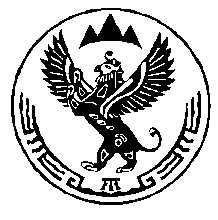 КОМИТЕТ ВЕТЕРИНАРИИ С ГОСВЕТИНСПЕКЦИЕЙРЕСПУБЛИКИ АЛТАЙП Р И К А З19 августа 2021 г.										 № 226-Пг. Горно-АлтайскОб установлении на территории Республики Алтайв пограничной зоне вдоль Государственной границыРоссийской Федерации на суше карантиннойполосы, ее ширины, порядка огражденияи ветеринарного режима на нейВ соответствии со статьей 19 Закона Российской Федерации от 1 апреля 1993 года № 4730-I «О Государственной границе Российской Федерации», статьей 3 и 3.1 Закона Российской Федерации от 14 мая 1993 года № 4979-I «О ветеринарии», во исполнение распоряжения Министерства сельского хозяйства Российской Федерации от 15 августа 2018 года № 19-р, решения заседания Комиссии по пограничным вопросам при Главе Республики Алтай, Председателе Правительства Республики Алтай от 22 июня 2018 года и в целях недопущения переноса заразных болезней животных через Государственную границу Российской Федерации на территорию Республики Алтай, п р и к а з ы в а ю: 1. Установить на суше вдоль Государственной границы Российской Федерации с Монголией, Китайской Народной Республикой, Республикой Казахстан на территории муниципальных образований «Кош-Агачский район», «Усть-Канский район», «Усть-Коксинский район» Республики Алтай карантинную полосу шириной 1000 метров от линии Государственной границы вглубь ее территории.2. В целях охраны территории Российской Федерации от заноса заразных болезней животных с территории Монголии, Китайской Народной Республики, Республики Казахстан, предупреждения распространения заразных и массовых незаразных болезней животных на территории Республики Алтай в пределах карантинной полосы вводится особый ветеринарный режим.3. В карантинной полосе запрещается содержание, выпас скота (за исключением указанного в пункте 5 настоящего приказа), сенокошение, размещение пасек, строительство предприятий по переработке и хранению животноводческой продукции.4. Запрещается выведение (вывоз) из карантинной полосы, размещённого в ней скота без подтверждения его ветеринарного благополучия уполномоченным в области ветеринарии органом исполнительной власти Республики Алтай и территориальным органом Россельхознадзора по Алтайскому краю и Республике Алтай.5. В карантинной полосе временно разрешается содержание скота, незаконно перешедшего Государственную границу Российской Федерации и незаконно проникшего в карантинную полосу, его выпас, водопой, размещение загонов, помещений для содержания указанного скота, а также проведение противоэпизоотических ветеринарных мероприятий.6. Противоэпизоотические ветеринарные мероприятия проводятся за счёт собственников (владельцев) скота, незаконно перешедшего Государственную границу Российской Федерации и незаконного проникшего в карантинную полосу.7. В карантинной полосе проведение противоэпизоотических ветеринарных мероприятий в отношении скота, незаконно перешедшего Государственную границу Российской Федерации, и незаконно проникшего в карантинную полосу осуществляется в соответствии с требованиями ветеринарного законодательства учреждениями ветеринарии Республики Алтай под контролем Управления Россельхознадзора по Алтайскому краю и Республике Алтай. 8. После проведения противоэпизоотических мероприятий решение о дальнейшем нахождении в карантинной зоне скота, незаконно перешедшего Государственную границу Российской Федерации и незаконно проникшего в карантинную полосу, принимается в порядке, определённом федеральным законодательством.9. Обнаруженные подразделениями Пограничного управление ФСБ России по Республике Алтай животные, незаконно перешедшие через Государственную границу, подлежат немедленному их отгону на сопредельную территорию за линию Государственной границы Российской Федерации.10. При невозможности отгона животных, незаконно перешедших через Государственную границу, их размещают в карантинной полосе и в отношении них проводятся мероприятия, предусмотренные пунктом 5 настоящего приказа. 11. За нарушение особого ветеринарного режима в карантинной полосе виновные лица несут ответственность в соответствии с законодательством Российской Федерации.12. Карантинная полоса ограждается на местности инженерно-техническими сооружениями, препятствующими незаконному проникновению животных на ее территорию. 13. Рекомендовать собственникам земельных участков, расположенных в непосредственной близости от Государственной границы провести мероприятия по ограждению участков с целью препятствия перехода государственной границы животными. 14. Рекомендовать юридическим и физическим лицам – владельцам животных принимать меры к недопущению незаконного проникновения собственных животных в карантинную полосу. 15. Установить, что пределы карантинной полосы обозначаются предупреждающим знаком «Карантинная полоса» по форме согласно приложению №1 к настоящему приказу, на столбах, расположенных на расстоянии от 300 до 500 метров между собой. 16. Рекомендовать органам местного самоуправления муниципальных образований Республики Алтай, указанных в пункте 1 настоящего приказа:  обеспечить изготовление предупреждающих знаков «Карантинная полоса и их установку в соответствии с пунктом 15 настоящего приказа;установить изгороди с колючей проволокой высотой не менее 100 сантиметров протяженностью по 500 метров в местах, указанных в Перечне мест возможного перехода животных через Государственную границу Российской Федерации на суше на территории Республики Алтай в карантинной полосе согласно приложению N 2 к настоящему приказу;организовать ограждение карантинной полосы на местности, обеспечивающие воспрепятствованию проникновения животных на ее территорию. 17. Признать утратившими силу: приказ Комитета ветеринарии с Госветинспекцией Республики Алтай от 30 ноября 2018 года № 314-П «Об установлении карантинной полосы в пограничной зоне вдоль Государственной границы Российской Федерации на суше на территории Республики Алтай» (официальный портал Республики Алтай в сети «Интернет»: www.altai-republic.ru, 2018, 4 декабря);приказ Комитета ветеринарии с Госветинспекцией Республики Алтай от 13 ноября 2019 года № 256-П «О внесении изменений в приказ Комитета ветеринарии с Госветинспекцией Республики Алтай от 30 ноября 2018 года № 314-П» (официальный портал Республики Алтай в сети «Интернет»: www.altai-republic.ru, 2019, 13 ноября). 18. Контроль за исполнением настоящего приказа оставляю за собой. Председатель Комитета 							  А.П. ТодошевОбразец предупреждающего знака «Карантинная полоса»Фон – белого цветаРамка – черного цветаНадпись – черного цветаПеречень мест возможного перехода животных через Государственную границу Российской Федерации на суше на территории Республики Алтай в карантинной полосеКош-Агачский район урочище Кара-су.Кош-Агачский район урочище Мирык.Кош-Агачский район урочище Кара-Мандай.Кош-Агачский район урочище Бади.Кош-Агачский район урочище Баян Чаган.ПРИЛОЖЕНИЕ № 1к приказу Комитета ветеринарии с Госветинспекцией Республики Алтай от 19 августа 2021 года № 226-П 30 см.4 см.30 см.10 см.КАРАНТИННАЯ ПОЛОСА 30 см.4 см.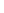 30 см.8 см.Карантинная полоса 1000 м. 30 см.4 см.100 см. 100 см. ПРИЛОЖЕНИЕ № 2к приказу Комитета ветеринарии с Госветинспекцией Республики Алтай от 19 августа 2021 года № 226-П 